 ISJ Academy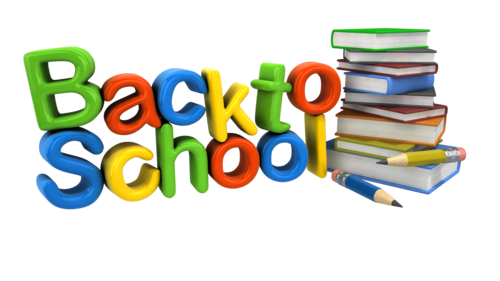 Grade 2 & 3 Supply List 2023-2024Hello Parents,The first day of school is fast approaching. I am excited to be joining the ISJ staff for the new school year! The items listed below are the supplies your student will need for the coming year.  Some items like scissors, glue, glue stick sticks, rulers are not on the list because the classroom has a supply. You are welcome to send any of these items with your child, however, it is not necessary.  Unless otherwise stated, please, label supplies with your child’s name.  I am looking forward to seeing you all soon! Until then, enjoy the rest of the summer break.Regards,Mrs. Schaeffer1 pair of indoor shoes (suitable for gym and classroom use)1 back pack 1 - one inch organizational binder (with inside pockets/outside sleeve)24 pencils (send half to school, send the rest in January)1 Pencil sharpener (with receptacle to collect shavings)  1 set of pencil crayons1 set of thin markers2 highlighters2 erasers2 pencil cases (1 for basics & 1 for colouring items) 1 clip boardNo Need to Label the Following Items5 - 3 pronged paper folders (red, blue, green, yellow, purple) 1 box of Ziplock bags medium or large2 boxes of tissues 1 package wide ruled paper